Funkcja liniowaRównanie prostej na płaszczyźnie AGRUPAIMIĘ I NAZWISKO1.Równanie prostej przedstawionej na rysunku zapisz w postaci kierunkowej i ogólnej.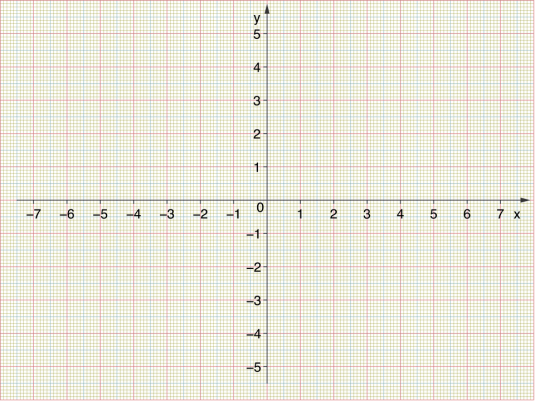 1.Równanie prostej przedstawionej na rysunku zapisz w postaci kierunkowej i ogólnej.1.Równanie prostej przedstawionej na rysunku zapisz w postaci kierunkowej i ogólnej.Postać kierunkowa prostej:Postać ogólna prostej:1. Wyznacza postać kierunkową prostej.2. Wyznacza postać ogólną prostej.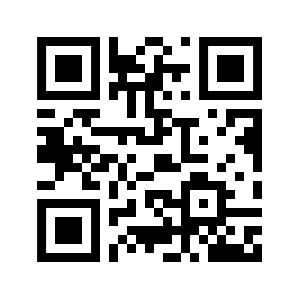 2.Wyznacz równanie prostej przechodzącej przez punkty .2.Wyznacz równanie prostej przechodzącej przez punkty .2.Wyznacz równanie prostej przechodzącej przez punkty .1. Zapisuje postać kierunkową proste. 2.Podstawia współrzędne punktów A i B do postaci kierunkowej.3. Rozwiązuje układ równań z niewiadomą a i b.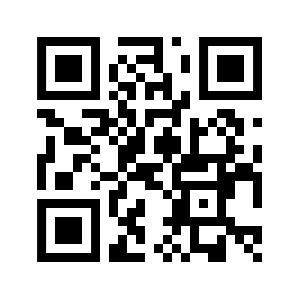 3.Wyznacz punkty przecięcia prostej o równaniu z osiami układu współrzędnych. Narysuj tę prostą w układzie współrzędnych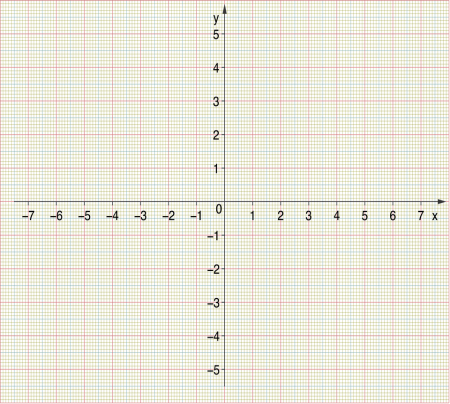 3.Wyznacz punkty przecięcia prostej o równaniu z osiami układu współrzędnych. Narysuj tę prostą w układzie współrzędnych3.Wyznacz punkty przecięcia prostej o równaniu z osiami układu współrzędnych. Narysuj tę prostą w układzie współrzędnych1. Wyznacza punkt przecięcia prostej z osią OX.2. Wyznacza punkt przecięcia prostej z osią OY.3. Rysuje prostą na wykresie.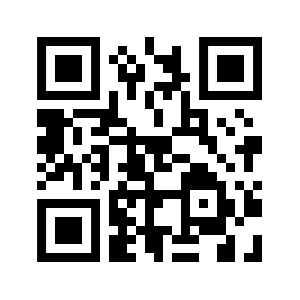 4.Dla jakiej wartości  parametru  prosta o równaniu jest równoległa do prostej o równaniu 4.Dla jakiej wartości  parametru  prosta o równaniu jest równoległa do prostej o równaniu 4.Dla jakiej wartości  parametru  prosta o równaniu jest równoległa do prostej o równaniu 1. Zapisuje funkcje w postaci kierunkowej.2. Wykorzystuje warunek równoległości prostych.3. Oblicza m.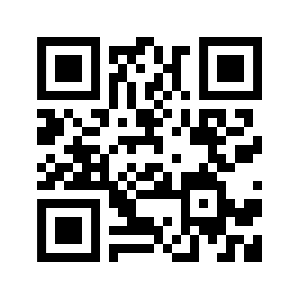 Funkcja liniowaRównanie prostej na płaszczyźnie BGRUPAIMIĘ I NAZWISKO1.Równanie prostej przedstawionej na rysunku zapisz w postaci kierunkowej i ogólnej.1.Równanie prostej przedstawionej na rysunku zapisz w postaci kierunkowej i ogólnej.1.Równanie prostej przedstawionej na rysunku zapisz w postaci kierunkowej i ogólnej.Postać kierunkowa prostej:Postać ogólna prostej:1. Wyznacza postać kierunkową prostej.2. Wyznacza postać ogólną prostej.2.Wyznacz równanie prostej przechodzącej przez punkty .2.Wyznacz równanie prostej przechodzącej przez punkty .2.Wyznacz równanie prostej przechodzącej przez punkty .1. Zapisuje postać kierunkową proste. 2.Podstawia współrzędne punktów A i B do postaci kierunkowej.3. Rozwiązuje układ równań z niewiadomą a i b.3.Wyznacz punkty przecięcia prostej o równaniu z osiami układu współrzędnych. Narysuj prostą w układzie współrzędnych.3.Wyznacz punkty przecięcia prostej o równaniu z osiami układu współrzędnych. Narysuj prostą w układzie współrzędnych.3.Wyznacz punkty przecięcia prostej o równaniu z osiami układu współrzędnych. Narysuj prostą w układzie współrzędnych.1. Wyznacza punkt przecięcia prostej z osią OX.2. Wyznacza punkt przecięcia prostej z osią OY.3. Rysuje prostą w układzie współrzędnych.4.Dla jakiej wartości  parametru  prosta o równaniu jest równoległa do prostej o równaniu 4.Dla jakiej wartości  parametru  prosta o równaniu jest równoległa do prostej o równaniu 4.Dla jakiej wartości  parametru  prosta o równaniu jest równoległa do prostej o równaniu 1. Zapisuje funkcje w postaci kierunkowej.2. Wykorzystuje warunek równoległości prostych.3. Oblicza m.